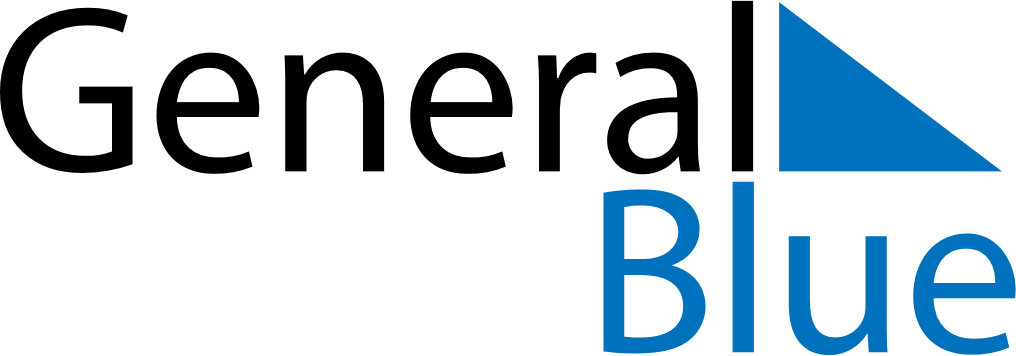 June 2024June 2024June 2024June 2024June 2024June 2024June 2024Dorotea, Vaesterbotten, SwedenDorotea, Vaesterbotten, SwedenDorotea, Vaesterbotten, SwedenDorotea, Vaesterbotten, SwedenDorotea, Vaesterbotten, SwedenDorotea, Vaesterbotten, SwedenDorotea, Vaesterbotten, SwedenSundayMondayMondayTuesdayWednesdayThursdayFridaySaturday1Sunrise: 2:46 AMSunset: 10:57 PMDaylight: 20 hours and 11 minutes.23345678Sunrise: 2:44 AMSunset: 11:00 PMDaylight: 20 hours and 16 minutes.Sunrise: 2:41 AMSunset: 11:03 PMDaylight: 20 hours and 21 minutes.Sunrise: 2:41 AMSunset: 11:03 PMDaylight: 20 hours and 21 minutes.Sunrise: 2:39 AMSunset: 11:06 PMDaylight: 20 hours and 27 minutes.Sunrise: 2:36 AMSunset: 11:08 PMDaylight: 20 hours and 31 minutes.Sunrise: 2:34 AMSunset: 11:11 PMDaylight: 20 hours and 36 minutes.Sunrise: 2:32 AMSunset: 11:13 PMDaylight: 20 hours and 41 minutes.Sunrise: 2:30 AMSunset: 11:16 PMDaylight: 20 hours and 45 minutes.910101112131415Sunrise: 2:28 AMSunset: 11:18 PMDaylight: 20 hours and 49 minutes.Sunrise: 2:27 AMSunset: 11:20 PMDaylight: 20 hours and 53 minutes.Sunrise: 2:27 AMSunset: 11:20 PMDaylight: 20 hours and 53 minutes.Sunrise: 2:25 AMSunset: 11:22 PMDaylight: 20 hours and 56 minutes.Sunrise: 2:24 AMSunset: 11:24 PMDaylight: 21 hours and 0 minutes.Sunrise: 2:22 AMSunset: 11:26 PMDaylight: 21 hours and 3 minutes.Sunrise: 2:21 AMSunset: 11:27 PMDaylight: 21 hours and 5 minutes.Sunrise: 2:20 AMSunset: 11:29 PMDaylight: 21 hours and 8 minutes.1617171819202122Sunrise: 2:19 AMSunset: 11:30 PMDaylight: 21 hours and 10 minutes.Sunrise: 2:19 AMSunset: 11:31 PMDaylight: 21 hours and 11 minutes.Sunrise: 2:19 AMSunset: 11:31 PMDaylight: 21 hours and 11 minutes.Sunrise: 2:18 AMSunset: 11:32 PMDaylight: 21 hours and 13 minutes.Sunrise: 2:18 AMSunset: 11:32 PMDaylight: 21 hours and 14 minutes.Sunrise: 2:18 AMSunset: 11:33 PMDaylight: 21 hours and 14 minutes.Sunrise: 2:18 AMSunset: 11:33 PMDaylight: 21 hours and 14 minutes.Sunrise: 2:19 AMSunset: 11:33 PMDaylight: 21 hours and 14 minutes.2324242526272829Sunrise: 2:19 AMSunset: 11:33 PMDaylight: 21 hours and 13 minutes.Sunrise: 2:20 AMSunset: 11:33 PMDaylight: 21 hours and 12 minutes.Sunrise: 2:20 AMSunset: 11:33 PMDaylight: 21 hours and 12 minutes.Sunrise: 2:21 AMSunset: 11:32 PMDaylight: 21 hours and 11 minutes.Sunrise: 2:22 AMSunset: 11:32 PMDaylight: 21 hours and 9 minutes.Sunrise: 2:23 AMSunset: 11:31 PMDaylight: 21 hours and 7 minutes.Sunrise: 2:25 AMSunset: 11:30 PMDaylight: 21 hours and 5 minutes.Sunrise: 2:26 AMSunset: 11:29 PMDaylight: 21 hours and 2 minutes.30Sunrise: 2:28 AMSunset: 11:27 PMDaylight: 20 hours and 59 minutes.